EK-08_TESİS KİRALAMA UYGUNLUK GÖRÜŞ TALEBİ DİLEKÇE ÖRNEĞİ								             	Tarih:…../….../….				Konu: Tesis Kiralama Uygunluk Görüş TalebiKOCAELİ KOBİ ORGANİZE SANAYİ BÖLGE MÜDÜRLÜĞÜ’NEDilovası / KOCAELİKocaeli KOBİ Organize Sanayi Bölgesi sınırları dahilinde ….... Ada, ........No’lu Parsel …………………………………………………………………………………...adresinde taşınmaz üzerinde yer alan tesisimi 4562 sayılı OSB Kanunu ve Uygulama Yönetmeliği çerçevesinde “…………………………….………………………………………….……”(firma ismi)  firmasına “………………………………………………………………….………………..”(faaliyet konusu)  faaliyetini yapmak üzere bağımsız bir bölüm oluşturmadan bir bütün halinde kiraya vermek istiyoruz.Ekte yer alan bilgi ve belgelere dayanarak planlanan faaliyet için uygunluk görüşünün verilmesi rica ederiz.SaygılarımızlaKatılımcı / İmzaKatılımcıdanTesis Kiralama Uygunluk Görüş Talebi Dilekçesi (EK-08)Tapu veya Tapu Tahsis Belgesi Tüzel kişilerden söz konusu tesisin kiraya verilmesine ilişkin yönetim kurulu veya ortaklar kurulu kararı,Ticaret Sicili TasdiknamesiYapı Kullanma İzin Belgesiİmza Sirküleriİletişim Bilgileri Formu Katılımcının OSB’ ye karşı borcu yoktur yazısıKira Sözleşmesi ÖrneğiKatılımcı Taahhütnamesi (Noter Onaylı) (EK-09)KiracıdanYatırımcı Bilgi Formu (EK-10)Faaliyet Uygunluk Başvuru Dilekçesi ve Ekleri (EK-00)Tüzel kişilerden söz konusu tesisin kiralanmasına ilişkin yönetim kurulu veya ortaklar kurulu kararıTicaret Sicili TasdiknamesiKiracı Taahhütnamesi (Noter Onaylı) (EK-11)EK-09_KATILIMCI TAAHHÜTNAMESİKOCAELİ KOBİ ORGANİZE SANAYİ BÖLGESİYönetim Kurulu BaşkanlığınaKATILIMCI TAAHHÜTNAMESİ Kocaeli KOBİ Organize Sanayi Bölgesi Sınırları İçerisinde bulunan, Kocaeli ili, Dilovası İlçesi, Köseler Mahallesi Kocaeli KOBİ Organize Sanayi Bölgesi, ……….. Ada, ………. Parsel No ile tescilli taşınmazın üzerinde Katılımcı sıfatı ile faaliyet göstermek istiyoruz. Bu bağlamda aşağıda yazılı hususları taahhüt ederiz;A-GENEL HÜKÜMLER VE İMAR MEVZUATINA İLİŞKİN TAAHHÜTLER1- OSB Kanunu ve İlgili Yönetmelikler gereği Organize Sanayi Bölgesine katılımla ilgili istenilen belgeleri eksiksiz olarak tamamlayacağımızı; Müteşebbis Heyet ve Yönetim Kurulu'nca belirlenen şartlarını eksiksiz olarak yerine getireceğimizi, Müteşebbis Heyet ve Yönetim Kurulunun almış olduğu ve ileride alacağı kararlar doğrultusunda, uygulamaya konulmuş ve daha sonra uygulamaya konulacak prensip ve şartlar çerçevesinde tarafımızca yapılması yada yaptırılması gereken tüm işlemleri gerçekleştirerek, yapı ruhsat ve yapı kullanma izinleri, Depremsellik, ÇED ve benzeri mevzuat gerekliliklerini yerine getireceğimizi; 3194 sayılı İmar Kanunu, 4562 Sayılı Organize Sanayi Bölgeleri Kanunu ve bu Kanuna istinaden çıkarılan OSB Uygulama Yönetmeliği, ilgili diğer tüm mer'i mevzuatın gerektirdiği yasal yükümlülükleri tam olarak yerine getireceğimizi; OSB Uygulama Yönetmeliğinin 60. maddesine belirlenen bir yıl içerisinde yapı ruhsatını alacağımızı ve yapı ruhsatı tarihinden itibaren iki yıl içinde üretime geçeceğimizi; OSB’den inşaat ruhsatı almadan inşaata başlamayacağımızı, inşaatın tamamlanmasından sonra Kocaeli KOBİ OSB’den Yapı Kullanma İzin Belgesi aldıktan sonra İşyeri Açma ve Çalışma Ruhsatı alarak faaliyete başlayacağımızı; Kocaeli Kocaeli OSB’den yazılı ön izin almadan herhangi bir tadilat ya da alt yapı çalışmasına başlamayacağımı;  2- Sahibi olduğumuz yada olacağımız gayrimenkulde göstereceğimiz faaliyette, OSB ve OSB’leri düzenleyen Kanun ve Yönetmelikler, Kocaeli KOBİ OSB Müteşebbis Heyeti ve Yönetim kurulunun kararları ile müsaade ettiği sanayi faaliyetleri dışına çıkmayacağımızı; taşınmazın devri, kiralanması yada satışı söz konusu olduğunda, yeni malikin/kiracının işbu sözleşmede belirtilen nitelikleri taşıyan ve müsaade edilen sanayi sektörleri alanında faaliyet gösteren işletmeler olacağını;  iş bu taahhütname de bahsedilen Kanun ve Yönetmelikler dışındaki özel ve tüzel kişilere devir, satış ya da kiralama yapmayacağımızı; Parselimizi OSB mevzuatı ve OSB katılımcı taahhütnamesi hükümlerine uygun olarak tesiste bağımsız bölüm oluşturmadan bir bütün halinde kiraya vereceğimizi; kiracımızın her türlü faaliyeti ve işlerinden doğacak tüm olumsuzluklarda kiracımız ile birlikte müteselsilen sorumlu olacağımızı,3-Sahibi olduğumuz yada olacağımız gayrimenkulümüzün içerisinden geçen ve ileride geçmesi muhtemel Kocaeli KOBİ Organize Sanayi Bölgesinin ihtiyacı olan yol, bordür, karo, ayırma taşı, içme-kullanma suyu, yağmur suyu, doğalgaz, kanal, ve elektrik şebekesi, kablo kanalları, arıtma tesisi bağlantı kanalları, kojerasyon sistemi ve hatları, telekomünikasyon hatları ve benzeri alt ve üst yapı tesislerinin işgal ettiği alanların kullanım haklarının Kocaeli KOBİ Organize Sanayi Bölgesine ait olduğunu, Kocaeli KOBİ OSB’nin talebi halinde gerekli muvafakatları vereceğimizi kabul ettiğimizi; ileride alt yapı veya üst yapı tesisleri için gerekmesi halinde Kocaeli KOBİ OSB lehine gerekli irtifak hakkını tesis edeceğimizi, 4-Yapı ruhsatı, Yapı kullanma izni, İşyeri açma, çalışma ruhsatı aşamalarında ve sonrasında, Kocaeli KOBİ OSB 'nin henüz tamamlamadığı Altyapı, Üstyapı, yol, su ve benzeri ihtiyaçları kendi imkânlarımızla karşılayacağımızı, bu doğrultuda Kocaeli KOBİ OSB 'ce verilen Ruhsat ve izinleri dayanak göstererek herhangi bir talepte bulunmayacağımızı peşinen kabul ve beyan ettiğimizi.5-Kocaeli KOBİ OSB tarafından yaptırılan Halihazır harita, 1/5000 ölçekli nazım, 1/1000 ölçekli uygulama imar planı, jeolojik ve jeoteknik etüt çalışmaları sonucu,  4562 sayılı OSB Kanunu’na eklenen geçici 13.madde gereğince çıkartılan, OSB Uygulama Yönetmeliği hükümleri çerçevesinde tarafımızca yada ilgili kurumca resen yapılan arsa ve arazi düzenlemeleri ile verilmiş tüm yapı ruhsat ve izinlerine aykırı bir durum oluşması halinde, iş bu taahhütname tarihinden önce yapılan düzenlemelerle sınırlı olmak kaydı ile, T.C. Mahkemeleri, İl Özel İdaresi, Tüm Bakanlıklar ve bunlara bağlı İl ve İlçe Müdürlükleri ile Belediyelerde, hiç bir hukuki itiraz, dava ve şikayet girişiminde bulunmayacağımızı, oluşan yeni şartlarla ilgili yasal yükümlülükleri yerine getireceğimizi,6- İleride yapılacak ifraz, tevhid, yol terki ve benzeri işlemler ile satış, devir, ipotek, haciz, kamulaştırma, üst hakkı tesisi ve benzeri işlemler sonucu Gayrimenkulün Pafta, Ada, Parsel, Yüzölçümü, malik ve benzeri kayıtlarında değişiklikler olsa dahi bu taahhütnamenin yeni kayıtlar ve yeni malikler içinde geçerli olduğunu, bu konuda ilgili üçüncü şahıslara bilgi vereceğimizi,7- Parselimizde yapacağımız her türlü tadilat dahil inşaat faaliyetleri esnasında gerek Kocaeli KOBİ OSB’nin alt yapı ve üst yapı tesisleri ile diğer katılımcılara ya da üçüncü kişilere verilecek zararların tazmin sorumluluğunun tarafımıza ait olacağını ve bu zararları Kocaeli KOBİ OSB’nin ilk talebinde derhal tazmin edeceğimizi,	8-KOCAELİ KOBİ OSB dâhilinde inşa edeceğimiz fabrika binamız için gereken şantiye binasını, geçici olarak, KOCAELİ KOBİ OSB tarafından kabul gördükten sonra, kendi sınırlarımız içinde yapacağımızı, inşaat bitiminde sökerek, yerinden kaldıracağımızı, inşaat sırasında ortaya çıkan hafriyatı KOCAELİ KOBİ OSB’nin denetiminde ve belirtilen şartlar dâhilinde uygun yerlere dökmeyi, bunun dışında OSB içinde hafriyat dökmemeyi, kendi sınırlarımız dışında malzeme istifi ve depolama yapmamayı,		9-KOCAELİ KOBİ OSB’de sahibi bulunduğumuz arsamızda yapacağımız tesis için çevre tanzim projesi hazırlatıp, onaylatacağımızı ve fabrika inşaatı tamamlanmadan çevre tanzimini bitireceğimizi, onaylanmış projeye uygun olarak inşaata devam edeceğimizi, yapı ruhsatı alındıktan sonra inşaata başlamadan önce KOCAELİ KOBİ OSB tarafından örneği verilen İnşaat Bilgi Levhasını hazırlatıp asacağımızı,		10- KOCAELİ KOBİ OSB’nin mevcut yollarının korunması amacıyla inşaat aşamasındaki tüm hafriyat iş makinalarının (kamyon, mikser, pompa ve benzerleri.) yollara çıkış öncesi sanayi parseli içinde hazırlanan bir beton platformda temizliğinin yapılarak OSB içi trafiğe çıkacaklarını,		11- Tadilat gerektiği takdirde KOCAELİ KOBİ OSB’ye ve ilgili birimlere tadilat projesini hazırlayarak onaya sunacağımızı, tadilat projesi onaylandıktan sonra tadilat işlerini yapacağımızı, aksi takdirde hiçbir tadilat yapmayacağımızı,B-ÇEVRE KİRLİLİĞİNE İLİŞKİN TAAHHÜTLER1-Başvurumuz esnasında faaliyet alanımız ve ÇED başvurusuna sunduğumuz taahhüt niteliğindeki bilgi ve belgeler ile başta Çevre Kanunu olmak üzere mer'i mevzuat hükümlerine uygun faaliyette bulunacağımızı peşinen kabul ettiğimizi;2-Kocaeli KOBİ OSB tarafından yaptırılacak olan Atıksu Arıtma Tesisi, bağlantı hatları ile ilgili geçici ve kalıcı tüm üst yapı ve altyapı yatırımlarına, sonrasındaki işletme ve bakım masraflarına, Kocaeli KOBİ OSB yönetim kurulunun tespit edeceği oranlarda, geriye de dönük olmak kaydı ile katılım payı ödeyeceğimizi, gecikmelerden kaynaklanan cezaları peşinen kabul ettiğimizi,3- İşletmemizin üretime ve evsel kullanıma yönelik ihtiyacı olacağı suyun, İ.S.U ve D.S.İ. nin yer altı suyu kullanımı ile ilgili usul, esas, yasa ve yönetmeliklere göre belirleyeceği şartlarla mer'i mevzuat hükümleri çerçevesinde temin edeceğimizi kabul ettiğimizi,4- Tesisimiz içerisinde, üretim ve evsel kullanıma yönelik tüketilen Elektrik, Doğalgaz, Yer altı ya da şebeke suyu, telekomünikasyon ve benzeri enerji ve hizmetlerin; tesisten kaynaklanan evsel ya da endüstriyel atıksuların, gerektiğinde kontrolünü yapmak, sayaçlarını ve uzaktan yada yakından ölçüm sistemlerini takmak ya da taktırmak, bu sayaçları okumak, gerektiğinde kullanıma kapatmak yetkisinin Kocaeli KOBİ OSB de olduğunu, Kocaeli KOBİ OSB’nin bu yönde tesis içinde yada dışında yapacağı her türlü kontrol ve denetim işlemine müsaade edeceğimizi peşinen kabul ettiğimizi,5-Kocaeli KOBİ OSB Müteşebbis Heyeti yada Yönetim Kurullarınca, belirlenmiş ve ilerde belirlenecek gerek Atıksu Arıtma Tesisi toplama kolektörü deşarj standartlarına, gerekse Atıksu Arıtma Tesisi giriş standartlarına uygun kirlilik yükü ve debilerde atıksu deşarjı yapacağımızı kabul ettiğimizi, bu şartların sağlanmadığı hallerde gerekli tedbirleri alarak, gerekirse ön arıtma sistemi oluşturarak bu şartları sağlar durumda Atıksu deşarjı yapacağımızı kabul ettiğimizi, faaliyetimiz esnasında oluşabilecek endüstriyel, evsel ve tehlikeli katı atıkları lisanslı bertaraf ve ayrıştırma tesislerine kendi imkanlarımızla ulaştıracağımızı kabul ettiğimizi,6-Katılımcı olarak, kuruluş ve faaliyeti esnasında oluşacak her tür çevre kirliliğini (su, hava, ses, koku, görüntü vb.) önlemek amacıyla ilgili mevzuat uyarınca her tür önlemi almayı, mevzuat gereği öngörülen izin, belge, ruhsat vb. belgeleri temin edeceğimizi ve Kocaeli KOBİ OSB’nin talebi üzerine bir örneğini sunacağımızı,7-Yağmur suyu toplamak amacıyla tesisin çevresinde yapılmış olan yağmur suyu hattına proses ve/veya kazan suyu (soğutma suyu dahil) bırakmayacağımızı; Sınırlarımız dâhilinde çirkin bir görüntü oluşmasına izin vermeyeceğimizi,8- Atıklarımızı Kocaeli KOBİ OSB’nin talimatları doğrultusunda bertaraf edeceğimizi; evsel katı atığımıza başka atık (tehlikeli atık, ambalaj atığı vb.) karıştığının tespit edilmesi halinde Kocaeli KOBİ OSB’nin atığımızı toplamama hakkına sahip olduğunu; mevzuat veyahut yetkili kurum kararı gereğince tehlikeli kabul edilen katı proses atıklarını mevzuata uygun olarak Çevre ve Şehircilik Bakanlığı’nın lisans vermiş olduğu bir Tehlikeli Atık Bertaraf Tesisi’ne, yine tehlikeli atık taşıma lisansına haiz bir araçla naklettirerek bertaraf etmekle yükümlü olduğumuzu;9-Faaliyetleriiz gereği baca veya fanlarından çıkan gazların emisyon değerlerinin emredici mevzuata uygun değerlerde olmasından, kötü koku ihtiva etmemesinden, kötü kokunun yayılmasını önlemek için gerekli önlemleri almakla yükümlü olduğumuzu,C-YANGINA İLİŞKİN TAAHHÜTLERTesisimizde Binaların Yangından Korunması Hakkında Yönetmelik ve ilgili mevzuat gereği yangın önlemeye ilişkin her tür tedbiri almaktan sorumlu olduğumuzu, Katılımcı “Yangın ve Patlamalara Karşı Yeterlilik Belgesi’ni alacağımızı;D-DİĞER TAAHHÜTLER1-Katılımcı olarak Kocaeli KOBİ OSB Müteşebbis Heyeti ya da Yönetim Kurulunca belirlenmiş hizmet bedellerini ve aidatlarımızı zamanında ödeyeceğimizi,2- Kocaeli KOBİ OSB içerisinde ortak kullanıma ait altyapı veyahut tesislere her ne sebeple olursa olsun zarar vermem halinde Kocaeli KOBİ OSB’nin yazılı ikazı üzerine derhal zarara sebep olan faaliyete son vereceğimi ve Kocaeli KOBİ OSB’nin uğradığı zararı 15 gün içerisinde tazmin edeceğimizi,3- Tesis sınırları dışında, Kocaeli KOBİ OSB’nin yazılı ön izni olmaksızın tabela, ilan, poster vs. asmayacağımızı,4-Kendimize,  çalışanlarımıza veya misafirlerimize ait her tür aracı, servis aracı, su tankeri, dorse, hammadde, ve/veya mamul mal ve çöp konteyneri vs. ortak kullanıma ait olan yol üzerlerine kısa süre için dahi olsa park etmemeyi/bırakmamayı, bu araçları ve malzemeleri kendi parseline veyahut uygun park alanlarına park edeceğini; her ne sebeple olursa olsun, geçici olarak dahi olsa, yol üzerine veyahut banketlere herhangi bir malzeme (palet, varil, hammadde, ürün, moloz, dal, çim, hurda, çöp vs.) koymayacağımızı,5-Kocaeli KOBİ OSB tarafından sağlanacak mal ve hizmet satışından yararlanabilmek için talep edilmesi halinde teminat vereceğimizi,	Kabul beyan ve taahhüt ederiz.                                								KATILIMCI			EK-10_YATIRIM/İŞLETME BİLGİ FORMUTarih:…../….../….YATIRIM İŞLETME / BİLGİ FORMU BÖLÜM lKİRACI / YATIRIMCI KURULUŞUN:1-	Adı ve Unvanı		:NACE Kodu		:2-	Haberleşme adresi	:3-	Telefon, faks no ve e-posta adresi	:4-	Sermayesi		:Ödenmiş Sermaye	: Yabancı Ortaklar	:Yerli Ortaklar		:Toplam		:5-	Bağlı Bulunduğu Vergi Dairesi ve Vergi Kimlik Numarası:6-	Ortaklar Hakkında Bilgi (İsim, adres, bağlı bulundukları vergi dairesinin adı, vergi kimlik numaraları, yatırımcının öz geçmişi):7-	Firma ve Ortaklar Hakkında bilgi alınabilecek özel ve resmi kuruluşlar ve bankalar adresleri ve telefon numaraları:8-	Firmada projeden sorumlu şahısların isimleri, adresleri, telefon numaraları:YATIRIM İLE İLGİLİ BİLGİLER BÖLÜM llGENEL BİLGİLER1-Yatırımın Cinsi	:2-Yatırımın Konusu	: 3- Yatırımın Başlama Tarihi     : 4- Öngörülen - İşletmeye Geçiş Tarihi: 5- istihdam (Kişi)  	:  6- Projenin kapasitesi	:PROJENİN TEKNİK YÖNLERİ1-	Üretilecek Ürünler	:2-	Projenin Gerekçesi	:3-	Projenin Kısa Anlatımı	:4-	Üretim Teknolojisi:5-	Çevreye Etkisi (Çevre Kirliliği olup olmadığı, atıklar ve çeşitleri belirtilir):6-	Talep Edilen Elektrik Enerjisi		: Aylık/Yıllık	…….kWs7-	Talep Edilen Doğalgaz			: Aylık/Yıllık	……..s/m³8-	Talep Edilen Kullanım Suyu		: Aylık/Yıllık	……..m³TOPLAM SABİT YATIRIM TUTARIAşağıdaki açıklamalar doğrultusunda sabit yatırım kalemleri ayrı ayrı belirtilerek Toplam yatırım ve yıllara göre dağılımı tablosu düzenlenir. Yatırımın özelliği dolayısıyla harcama gerektirmeyen kalemler dikkate alınmaz.1-	Etüt ve Proje Giderleri		:2-	Bina İnşaat Giderleri		:3-	Mal ve Hizmet Üretimine Yönelik Ana Makine ve Teçhizat Giderleri : 4-    	Yardımcı İşletmeler Makine ve Teçhizat Giderleri	:5-	Montaj Giderleri		:6-	Taşıt Araçları			:7-	İşletmeye alma Giderleri	:8-	Genel Giderler			:9-	Diğer Giderler			:TOPLAM YATIRIM TUTARI :Kaşe / İmzaEK-11_KİRACI TAAHHÜTNAMESİKOCAELİ KOBİ ORGANİZE SANAYİ BÖLGESİYönetim Kurulu BaşkanlığınaKİRACI  TAAHHÜTNAMESİ              Kocaeli KOBİ Organize Sanayi Bölgesi Sınırları İçerisinde bulunan, Kocaeli ili, Dilovası İlçesi, Köseler Mahallesi Kocaeli KOBİ Organize Sanayi Bölgesi, ……….. Ada, ………. Parsel No ile tescilli taşınmazın üzerinde KİRACI sıfatı ile faaliyet göstermek istiyoruz. Bu bağlamda aşağıda yazılı hususları taahhüt ederiz;A-GENEL HÜKÜMLER VE İMAR MEVZUATINA İLİŞKİN TAAHHÜTLER              1- OSB Kanunu ve İlgili Yönetmelikler gereği Organize Sanayi Bölgesinde Kiracı olarak faaliyette bulunmak için  istenilen belgeleri eksiksiz olarak tamamlayacağımızı; Müteşebbis Heyet ve Yönetim Kurulu'nca belirlenen şartlarını eksiksiz olarak yerine getireceğimizi, Müteşebbis Heyet ve Yönetim Kurulunun almış olduğu ve ileride alacağı kararlar doğrultusunda, uygulamaya konulmuş ve daha sonra uygulamaya konulacak prensip ve şartlar çerçevesinde tarafımızca yapılması yada yaptırılması gereken tüm işlemleri gerçekleştirerek,  ÇED ve benzeri mevzuat gerekliliklerini yerine getireceğimizi; Başta 4562 Sayılı Organize Sanayi Bölgeleri Kanunu ve bu Kanuna istinaden çıkarılan OSB Uygulama Yönetmeliği, ilgili diğer tüm mer'i mevzuatın gerektirdiği yasal yükümlülükleri yerine getireceğimizi ve faaliyetlerimizi anılan mevzuat hükümlerine uygun olarak yürüteceğimizi; OSB’den İşyeri Açma ve Çalışma Ruhsatı alarak faaliyete başlayacağımızı; OSB’den yazılı ön izin almadan herhangi bir tadilat ya da alt yapı çalışmasına başlamayacağımı;              2- Kiracısı olduğumuz yada olacağımız gayrimenkulde göstereceğimiz faaliyette, OSB ve OSB’leri düzenleyen Kanun ve Yönetmelikler, Kocaeli KOBİ OSB Müteşebbis Heyeti ve Yönetim kurulunun kararları ile müsaade ettiği sanayi faaliyetleri dışına çıkmayacağımızı; OSB Yönetim Kurulunun izni olmadan faaliyet alanımızı ve iş kolumuzu değiştirmeyeceğimizi,                3-Kiralanan yeri gezerek gördüğümüzü, gerekli inceleme ve araştırmaları yaparak kullanım amacımıza uygun bulduğumuzu; İşyeri açma, çalışma ruhsatı aşamalarında ve sonrasında, OSB 'nin henüz tamamlamadığı Altyapı, Üstyapı, yol, su ve benzeri ihtiyaçlar konusunda OSB 'ce verilen Ruhsat ve izinleri dayanak göstererek herhangi bir talepte bulunmayacağımızı peşinen kabul ve beyan ettiğimizi.B-ÇEVRE KİRLİLİĞİNE İLİŞKİN TAAHHÜTLER	  1-Başvurumuz esnasında faaliyet alanımız ve ÇED başvurusuna sunduğumuz taahhüt niteliğindeki bilgi ve belgeler ile mer'i mevzuat hükümlerine uygun faaliyette bulunacağımızı peşinen kabul ettiğimizi;                2- İşletmemizin üretime ve evsel kullanıma yönelik ihtiyacı olacağı suyun, İ.S.U ve D.S.İ. nin yer altı suyu kullanımı ile ilgili usul, esas, yasa ve yönetmeliklere göre belirleyeceği şartlarla mer'i mevzuat hükümleri çerçevesinde temin edeceğimizi kabul ettiğimizi,              3- Tesisimiz içerisinde, üretim ve evsel kullanıma yönelik tüketilen Elektrik, Doğalgaz, Yer altı ya da şebeke suyu, telekomünikasyon ve benzeri enerji ve hizmetlerin; tesisten kaynaklanan evsel ya da endüstriyel atıksuların, gerektiğinde kontrolünü yapmak, sayaçlarını ve uzaktan yada yakından ölçüm sistemlerini takmak ya da taktırmak, bu sayaçları okumak, gerektiğinde kullanıma kapatmak yetkisinin Kocaeli KOBİ OSB de olduğunu, OSB’nin bu yönde tesis içinde yada dışında yapacağı her türlü kontrol ve denetim işlemine müsaade edeceğimizi peşinen kabul ettiğimizi,             4-Kocaeli KOBİ  OSB Müteşebbis Heyeti yada Yönetim Kurullarınca, belirlenmiş ve ilerde belirlenecek gerek Atıksu Arıtma Tesisi toplama kolektörü deşarj standartlarına, gerekse Atıksu Arıtma Tesisi giriş standartlarına uygun kirlilik yükü ve debilerde atıksu deşarjı yapacağımızı kabul ettiğimizi, bu şartların sağlanmadığı hallerde gerekli tedbirleri alarak, gerekirse ön arıtma sistemi oluşturarak bu şartları sağlar durumda Atıksu deşarjı yapacağımızı kabul ettiğimizi, faaliyetimiz esnasında oluşabilecek endüstriyel, evsel ve tehlikeli katı atıkları lisanslı bertaraf  ve ayrıştırma tesislerine kendi imkanlarımızla ulaştıracağımızı kabul ettiğimizi,	5-Kiracı olarak, kuruluş ve faaliyetim esnasında oluşacak her tür çevre kirliliğini (su, hava, ses, koku, görüntü vb.) önlemek amacıyla ilgili mevzuat uyarınca her tür önlemi almayı, mevzuat gereği öngörülen izin, belge, ruhsat vb. belgeleri temin edeceğimizi ve KOBİ OSB’nin talebi üzerin bir örneğini sunacağımızı; 	6-Yağmur suyu toplamak amacıyla Tesis’in çevresinde yapılmış olan yağmur suyu hattına proses ve/veya kazan suyu (soğutma suyu dahil) bırakmayacağımızı; Sınırlarımız dâhilinde çirkin bir görüntü oluşmasına izin vermeyeceğimizi;	7- Atıklarımızı KOBİ OSB’nin talimatları doğrultusunda bertaraf edeceğimizi; evsel katı atığımıza  başka atık (tehlikeli atık, ambalaj atığı vb.) karıştığının tespit edilmesi halinde KOBİ OSB’nin  atığımızı toplamama hakkına sahip olduğunu; mevzuat veyahut yetkili kurum kararı gereğince tehlikeli kabul edilen katı proses atıklarını mevzuata uygun olarak Çevre ve Şehircilik Bakanlığı’nın lisans vermiş olduğu bir Tehlikeli Atık Bertaraf Tesisi’ne, yine tehlikeli atık taşıma lisansına haiz bir araçla naklettirerek bertaraf etmekle yükümlü olduğumuzu;  	8-Faaliyetleriiz gereği baca veya fanlarından çıkan gazların emisyon değerlerinin emredici mevzuata uygun değerlerde olmasından, kötü koku ihtiva etmemesinden, kötü kokunun yayılmasını önlemek için gerekli önlemleri almakla yükümlü olduğumuzu;C-YANGINA İLİŞKİN TAAHHÜTLER	 Tesisimizde Binaların Yangından Korunması Hakkında Yönetmelik ve ilgili mevzuat gereği yangın önlemeye ilişkin her tür tedbiri almaktan sorumlu olduğumuzu, Katılımcı “Yangın ve Patlamalara Karşı Yeterlilik Belgesi”ni alacağımızı;D-DİĞER TAAHHÜTLER	1-Kiracı olarak OSB Müteşebbis Heyeti ya da Yönetim Kurulunca belirlenmiş hizmet bedellerini ve aidatlarımızı zamanında ödeyeceğimizi,	2- OSB içerisinde ortak kullanıma ait altyapı veyahut tesislere her ne sebeple olursa olsun zarar vermem halinde KOBİ OSB’nin yazılı ikazı üzerine derhal zarara sebep olan faaliyete son vereceğimi ve OSB’nin uğradığı zararı 15 gün içerisinde tazmin edeceğimi,	3- Tesis sınırları dışında, KOBİ OSB’nin yazılı ön izni olmaksızın tabela, ilan, poster vs. asmayacağımı,	4-Kendimize,  çalışanları veya misafirlerine ait her tür aracı, servis aracı, su tankeri, dorse, hammadde, ve/veya mamul mal ve çöp konteyneri vs. ortak kullanıma ait olan yol üzerlerine kısa süre için dahi olsa park etmemeyi/bırakmamayı, bu araçları ve malzemeleri kendi parseline veyahut uygun park alanlarına park edeceğini; her ne sebeple olursa olsun, geçici olarak dahi olsa, yol üzerine veyahut banketlere herhangi bir malzeme (palet, varil, hammadde, ürün, moloz, dal, çim, hurda, çöp vs.) koymayacağımızı,	5-KOBİ OSB tarafından sağlanacak mal ve hizmet satışından yararlanabilmek için talep edilmesi halinde teminat vereceğimizi,	Kabul beyan ve taahhüt ederiz.									KİRACIEK-00_FAALİYET UYGUNLUK BAŞVURU DİLEKÇE ÖRNEĞİ					Tarih:…../….../….Konu: Faaliyet Uygunluk Başvuru TalebiKOCAELİ KOBİ ORGANİZE SANAYİ BÖLGE MÜDÜRLÜĞÜ’NEDilovası / KOCAELİKocaeli KOBİ Organize Sanayi Bölgesi sınırları dahilinde ….... Ada, ........No’lu Parselde "….....................................................................................................................................” faaliyetini yapmak istiyoruz. Ekte yer alan bilgi ve belgelere dayanarak planlanan faaliyetimiz için Faaliyet Uygunluk Görüşü ve tesis kurma iznimizin verilmesi rica ederiz.								Yetkili İmza…………………………………………….Dilekçeyi Teslim Alan Ad Soyad/ İmza…………………………………………….EKLER :   İmza SirküleriTicaret Sicili TasdiknamesiFaaliyet Konusu Yazılı Ticari Sicil GazetesiFaaliyet Belgesi (Son 6 içerisinde alınmış olmalıdır)Vergi Levhasıİletişim Bilgileri Formu (*)İş Akım Şeması Proses Açıklama Raporu Öngörülen Kapasite Bilgileri varsa Kapasite RaporuVaziyet Planı / Makine Yerleşim Projesi Talep Edilen Elektrik, Su ve Doğalgaz İhtiyacı (*)Üretimde Kullanılan Kimyasalların MSDS RaporlarıOluşacak Atık Türleri ve Miktarları (*)Yapı Kullanma İzin BelgesiTapu, Tapu Tahsis Belgesi ve Kiracı ise Kira KontratıÇevre Kirlenmesi Önlemek Amacıyla Alınacak Tedbirlere ait Kirleticilerin Nitelik ve Niceliğine göre hazırlanmış Proje ve Açıklama RaporlarıEk:* Motor Gücü BeyannamesiTarih:…../….../ 20….1 kw =1,36 hpToplam Motor Gücü :Yukarıda nitelikleri belirtilen……... adet, toplam ……... motoru ve diğer teçhizatları çalıştırdığımı beyan ederim. İşvereninAdı Soyadıİmza ve Kaşe	Tarih:…../….../ 20….KULLANILACAK KAYNAKLARIN TAHMİNİ TÜKETİM MİKTARLARI a) Elektrik              : ……………………….. kwhb) Su                       : ……………………… m3/günc) Doğalgaz            : ………………………. Sm3İşvereninAdı Soyadıİmza ve Kaşe	Tarih:…../….../ 20….OLUŞACAK ATIK TÜRLERİ, MİKTARLARI …………………………………………………………………………………………………………………………………………………………………………………………………………………………………………………………………………………………………………………………………………………………………………………………………………………………………………………………………………………………………………………………………………………………………………………………………………………………………………………………………………………………………………………………………………………………………………………………………………………………………………………………………………………………………………………………………………İşvereninAdı Soyadıİmza ve KaşeTarih:…../….../ 20….ÇEVRE KİRLENMESİNİ ÖNLEMEK AMACIYLA ALINACAK ÖNLEMLERE DAİR RAPOR DA Atık Suyun Kontrolü İçin Alınacak Önlemler : Tehlikeli Atık Sınıfına Giren Atıkların Kontrolü İçin Alınacak Önlemler :Katı Atıkların Kontrolü İçin Alınacak Önlemler : Gürültü Seviyesi ve Kontrolü İçin Alınacak Önlemler : Gaz Atıkların Kontrolü İçin Alınacak Önlemler : İşvereninAdı Soyadıİmza ve KaşeKOCAELİ KOBİ ORGANİZE SANAYİ BÖLGESİ
İLETİŞİM BİLGİ FORMU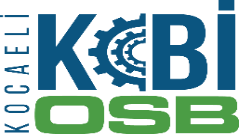 KOCAELİ KOBİ ORGANİZE SANAYİ BÖLGESİ
İLETİŞİM BİLGİ FORMUKOCAELİ KOBİ ORGANİZE SANAYİ BÖLGESİ
İLETİŞİM BİLGİ FORMUKOCAELİ KOBİ ORGANİZE SANAYİ BÖLGESİ
İLETİŞİM BİLGİ FORMUKOCAELİ KOBİ ORGANİZE SANAYİ BÖLGESİ
İLETİŞİM BİLGİ FORMU1KATILIMCI ADI:2KİRACI ADI:3ADAPARSEL4ADRES:5TEBLİGAT ADRESİ:6KEP ADRESİ:7FAALİYETTE BULUNULAN TESİS
MERKEZ Mİ ŞUBE Mİ? :TİCARET SİCİL MÜD./SİCİL NO:8VERGİ DAİRESİ:9VERGİ NUMARASI:10NACE KODU:11WEB ADRES:12TELEFON NO-1:12TELEFON NO-2:12TELEFON NO-3:13FAX NO:14FİRMA YETKİLİLERİ BİLGİLERİ:ADI SOYADI:14FİRMA YETKİLİLERİ BİLGİLERİ:GSM:14FİRMA YETKİLİLERİ BİLGİLERİ:E-POSTA:14FİRMA YETKİLİLERİ BİLGİLERİ:ADI SOYADI:14FİRMA YETKİLİLERİ BİLGİLERİ:GSM:14FİRMA YETKİLİLERİ BİLGİLERİ:E-POSTA:15DUYURU VE BİLGİLENDİRME YAPILACAK KİŞİLERADI SOYADI-1:15DUYURU VE BİLGİLENDİRME YAPILACAK KİŞİLERGSM-1:15DUYURU VE BİLGİLENDİRME YAPILACAK KİŞİLERE-POSTA-1:15DUYURU VE BİLGİLENDİRME YAPILACAK KİŞİLERADI SOYADI-2:15DUYURU VE BİLGİLENDİRME YAPILACAK KİŞİLERGSM-2:15DUYURU VE BİLGİLENDİRME YAPILACAK KİŞİLERE-POSTA-2:16ACİL DURUMLARDA İRTİBAT KURULACAK KİŞİLERADI SOYADI-1:GSM-1:16ACİL DURUMLARDA İRTİBAT KURULACAK KİŞİLERADI SOYADI-2:GSM-2:   Kocaeli KOBİ OSB tarafından işlenecek yukarıda beyan etmiş olduğumuz tüm bilgilerin, KVKK  mevzuatı sınırları çerçevesinde; yetkili kamu kurum ve kuruluşları, adli makamlar,  faaliyetlerin yürütülmesi amacıyla mal ve hizmet alımı yapılan firmalar ile (başta özel güvenlik, elektrik, doğalgaz tedarik şirketleri vb. olmak üzere) paylaşılmasını kabul ediyoruz.      Kocaeli KOBİ Organize Sanayi Bölgesi sınırları içerisinde bulunan tesis ve faaliyetimiz ile ilgili yukarıdaki formda beyan etmiş olduğumuz bilgiler doğrultusunda tarafımızla iletişim kurulmasını arz ederiz.    Kocaeli KOBİ OSB tarafından işlenecek yukarıda beyan etmiş olduğumuz tüm bilgilerin, KVKK  mevzuatı sınırları çerçevesinde; yetkili kamu kurum ve kuruluşları, adli makamlar,  faaliyetlerin yürütülmesi amacıyla mal ve hizmet alımı yapılan firmalar ile (başta özel güvenlik, elektrik, doğalgaz tedarik şirketleri vb. olmak üzere) paylaşılmasını kabul ediyoruz.      Kocaeli KOBİ Organize Sanayi Bölgesi sınırları içerisinde bulunan tesis ve faaliyetimiz ile ilgili yukarıdaki formda beyan etmiş olduğumuz bilgiler doğrultusunda tarafımızla iletişim kurulmasını arz ederiz.    Kocaeli KOBİ OSB tarafından işlenecek yukarıda beyan etmiş olduğumuz tüm bilgilerin, KVKK  mevzuatı sınırları çerçevesinde; yetkili kamu kurum ve kuruluşları, adli makamlar,  faaliyetlerin yürütülmesi amacıyla mal ve hizmet alımı yapılan firmalar ile (başta özel güvenlik, elektrik, doğalgaz tedarik şirketleri vb. olmak üzere) paylaşılmasını kabul ediyoruz.      Kocaeli KOBİ Organize Sanayi Bölgesi sınırları içerisinde bulunan tesis ve faaliyetimiz ile ilgili yukarıdaki formda beyan etmiş olduğumuz bilgiler doğrultusunda tarafımızla iletişim kurulmasını arz ederiz.    Kocaeli KOBİ OSB tarafından işlenecek yukarıda beyan etmiş olduğumuz tüm bilgilerin, KVKK  mevzuatı sınırları çerçevesinde; yetkili kamu kurum ve kuruluşları, adli makamlar,  faaliyetlerin yürütülmesi amacıyla mal ve hizmet alımı yapılan firmalar ile (başta özel güvenlik, elektrik, doğalgaz tedarik şirketleri vb. olmak üzere) paylaşılmasını kabul ediyoruz.      Kocaeli KOBİ Organize Sanayi Bölgesi sınırları içerisinde bulunan tesis ve faaliyetimiz ile ilgili yukarıdaki formda beyan etmiş olduğumuz bilgiler doğrultusunda tarafımızla iletişim kurulmasını arz ederiz.    Kocaeli KOBİ OSB tarafından işlenecek yukarıda beyan etmiş olduğumuz tüm bilgilerin, KVKK  mevzuatı sınırları çerçevesinde; yetkili kamu kurum ve kuruluşları, adli makamlar,  faaliyetlerin yürütülmesi amacıyla mal ve hizmet alımı yapılan firmalar ile (başta özel güvenlik, elektrik, doğalgaz tedarik şirketleri vb. olmak üzere) paylaşılmasını kabul ediyoruz.      Kocaeli KOBİ Organize Sanayi Bölgesi sınırları içerisinde bulunan tesis ve faaliyetimiz ile ilgili yukarıdaki formda beyan etmiş olduğumuz bilgiler doğrultusunda tarafımızla iletişim kurulmasını arz ederiz. FİRMA ADI:KAŞE:İMZA:KOCAELİ KOBİ ORGANİZE SANAYİ BÖLGESİ
İLETİŞİM BİLGİ FORMUKOCAELİ KOBİ ORGANİZE SANAYİ BÖLGESİ
İLETİŞİM BİLGİ FORMUKOCAELİ KOBİ ORGANİZE SANAYİ BÖLGESİ
İLETİŞİM BİLGİ FORMUKOCAELİ KOBİ ORGANİZE SANAYİ BÖLGESİ
İLETİŞİM BİLGİ FORMUKOCAELİ KOBİ ORGANİZE SANAYİ BÖLGESİ
İLETİŞİM BİLGİ FORMU1KATILIMCI ADI:2KİRACI ADI:3ADAPARSEL4ADRES:5TEBLİGAT ADRESİ:6KEP ADRESİ:7FAALİYETTE BULUNULAN TESİS
MERKEZ Mİ ŞUBE Mİ? :TİCARET SİCİL MÜD./SİCİL NO:8VERGİ DAİRESİ:9VERGİ NUMARASI:10NACE KODU:11WEB ADRES:12TELEFON NO-1:12TELEFON NO-2:12TELEFON NO-3:13FAX NO:14FİRMA YETKİLİLERİ BİLGİLERİ:ADI SOYADI:14FİRMA YETKİLİLERİ BİLGİLERİ:GSM:14FİRMA YETKİLİLERİ BİLGİLERİ:E-POSTA:14FİRMA YETKİLİLERİ BİLGİLERİ:ADI SOYADI:14FİRMA YETKİLİLERİ BİLGİLERİ:GSM:14FİRMA YETKİLİLERİ BİLGİLERİ:E-POSTA:15DUYURU VE BİLGİLENDİRME YAPILACAK KİŞİLERADI SOYADI-1:15DUYURU VE BİLGİLENDİRME YAPILACAK KİŞİLERGSM-1:15DUYURU VE BİLGİLENDİRME YAPILACAK KİŞİLERE-POSTA-1:15DUYURU VE BİLGİLENDİRME YAPILACAK KİŞİLERADI SOYADI-2:15DUYURU VE BİLGİLENDİRME YAPILACAK KİŞİLERGSM-2:15DUYURU VE BİLGİLENDİRME YAPILACAK KİŞİLERE-POSTA-2:16ACİL DURUMLARDA İRTİBAT KURULACAK KİŞİLERADI SOYADI-1:GSM-1:16ACİL DURUMLARDA İRTİBAT KURULACAK KİŞİLERADI SOYADI-2:GSM-2:   Kocaeli KOBİ OSB tarafından işlenecek yukarıda beyan etmiş olduğumuz tüm bilgilerin, KVKK  mevzuatı sınırları çerçevesinde; yetkili kamu kurum ve kuruluşları, adli makamlar,  faaliyetlerin yürütülmesi amacıyla mal ve hizmet alımı yapılan firmalar ile (başta özel güvenlik, elektrik, doğalgaz tedarik şirketleri vb. olmak üzere) paylaşılmasını kabul ediyoruz.      Kocaeli KOBİ Organize Sanayi Bölgesi sınırları içerisinde bulunan tesis ve faaliyetimiz ile ilgili yukarıdaki formda beyan etmiş olduğumuz bilgiler doğrultusunda tarafımızla iletişim kurulmasını arz ederiz.    Kocaeli KOBİ OSB tarafından işlenecek yukarıda beyan etmiş olduğumuz tüm bilgilerin, KVKK  mevzuatı sınırları çerçevesinde; yetkili kamu kurum ve kuruluşları, adli makamlar,  faaliyetlerin yürütülmesi amacıyla mal ve hizmet alımı yapılan firmalar ile (başta özel güvenlik, elektrik, doğalgaz tedarik şirketleri vb. olmak üzere) paylaşılmasını kabul ediyoruz.      Kocaeli KOBİ Organize Sanayi Bölgesi sınırları içerisinde bulunan tesis ve faaliyetimiz ile ilgili yukarıdaki formda beyan etmiş olduğumuz bilgiler doğrultusunda tarafımızla iletişim kurulmasını arz ederiz.    Kocaeli KOBİ OSB tarafından işlenecek yukarıda beyan etmiş olduğumuz tüm bilgilerin, KVKK  mevzuatı sınırları çerçevesinde; yetkili kamu kurum ve kuruluşları, adli makamlar,  faaliyetlerin yürütülmesi amacıyla mal ve hizmet alımı yapılan firmalar ile (başta özel güvenlik, elektrik, doğalgaz tedarik şirketleri vb. olmak üzere) paylaşılmasını kabul ediyoruz.      Kocaeli KOBİ Organize Sanayi Bölgesi sınırları içerisinde bulunan tesis ve faaliyetimiz ile ilgili yukarıdaki formda beyan etmiş olduğumuz bilgiler doğrultusunda tarafımızla iletişim kurulmasını arz ederiz.    Kocaeli KOBİ OSB tarafından işlenecek yukarıda beyan etmiş olduğumuz tüm bilgilerin, KVKK  mevzuatı sınırları çerçevesinde; yetkili kamu kurum ve kuruluşları, adli makamlar,  faaliyetlerin yürütülmesi amacıyla mal ve hizmet alımı yapılan firmalar ile (başta özel güvenlik, elektrik, doğalgaz tedarik şirketleri vb. olmak üzere) paylaşılmasını kabul ediyoruz.      Kocaeli KOBİ Organize Sanayi Bölgesi sınırları içerisinde bulunan tesis ve faaliyetimiz ile ilgili yukarıdaki formda beyan etmiş olduğumuz bilgiler doğrultusunda tarafımızla iletişim kurulmasını arz ederiz.    Kocaeli KOBİ OSB tarafından işlenecek yukarıda beyan etmiş olduğumuz tüm bilgilerin, KVKK  mevzuatı sınırları çerçevesinde; yetkili kamu kurum ve kuruluşları, adli makamlar,  faaliyetlerin yürütülmesi amacıyla mal ve hizmet alımı yapılan firmalar ile (başta özel güvenlik, elektrik, doğalgaz tedarik şirketleri vb. olmak üzere) paylaşılmasını kabul ediyoruz.      Kocaeli KOBİ Organize Sanayi Bölgesi sınırları içerisinde bulunan tesis ve faaliyetimiz ile ilgili yukarıdaki formda beyan etmiş olduğumuz bilgiler doğrultusunda tarafımızla iletişim kurulmasını arz ederiz. FİRMA ADI:KAŞE:İMZA:NoMotorMarkasıMotorun Seri NoÇalıştırdığı   MakinaÇalıştığı BölümMotorun Gücü (HP)